千禧年派別一, 災後被提派 (Post-tribulational Premillennialism): 千禧年會於大災難和主再來後發生 。二, 災前被提派 (Pre-tribulational Premillenialism): 千禧年在教會被提、七年大災難後發生 。  1, 福音書：太24:3-35，太24:36-44；路17:20-37，路21:7-28；可13:3-13，可13:14-27。  2, 保羅書信：羅11:25-27；林前15:50-55，林後12:1-4；貼前4:13-18，貼後2:1-12。  3, 其他新約書信：約14:2-3；彼後3:8-13；猶1:14-15。  4, 先知書：詩篇9:7；但7-8，但9:29-12:13；結36-48；亞13-14；珥3；彌4；賽64-66。三, 千禧年後派(Postmillennialism)：主於千禧年過後才回來 (所有大災難已於主耶穌年代全部發生，而現今已是千禧年，不相信有七年大災難和被提 - 亦即 "Preterism - 已發生主義"四, 無千禧年派(Amillennialism): 千禧年是象徵，指主耶穌升天後已踏入千禧年直至主再來。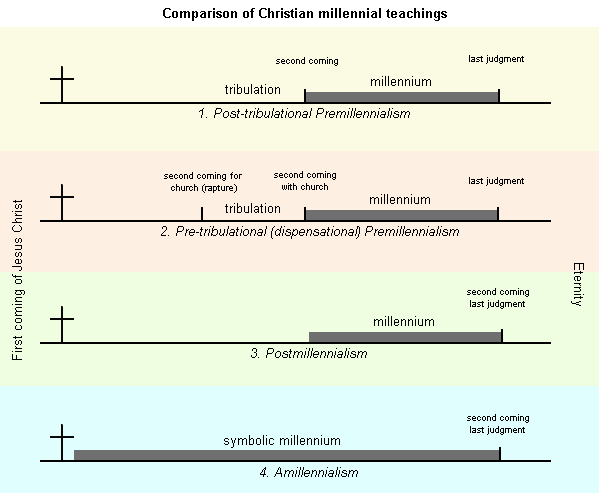 